Приложение № 3к приказу ФНС Россииот «24» мая 2023 г.№ ЕД-7-3/347@Формат представления сведений о выданных разрешениях на добычу (вылов) водных биологических ресурсов, размерах вычетов, суммах и сроках уплаты сбора за пользование объектами водных биологических ресурсов в электронной формеI. ОБЩИЕ СВЕДЕНИЯ1. Настоящий формат описывает требования к структуре и содержанию электронного документа (далее – документ обмена) при представлении сведений о выданных разрешениях на добычу (вылов) водных биологических ресурсов, размерах вычетов, суммах и сроках уплаты сбора за пользование объектами водных биологических ресурсов в электронной форме через электронный сервис Системы межведомственного электронного взаимодействия (далее – СМЭВ) Сведения передаются в виде SOAP-сообщений (SOAP Body) с использованием web-технологии.2. Номер версии настоящего формата 4.0.0, часть 245_05.II. ОПИСАНИЕ ДОКУМЕНТА ОБМЕНА3. Параметры первой строки документа обменаПервая строка XML-файла должна иметь следующий вид:<?xml version="1.0" encoding="UTF-8"?>Имя файла, содержащего XML-схему документа обмена, имеет следующий вид:fns-vbr-ru-root.xsd, где xsd - расширение имени файла.Целевое пространство имён XML-схемы имеет вид:targetNamespace="urn://x-artefacts-fns-vbr/root/245-05/4.0.0",где: префикс fns-vbr определяет вид передаваемой информации;значение 245-05 определяет номер формата в Реестре форматов ФНС России;значение 4.0.0 определяет версию настоящего формата.XML-схема документа обмена включает описание двух корневых элементов: VBRRequest - Сведения о выданных разрешениях на добычу (вылов) водных биологических ресурсов, размерах вычетов, суммах и сроках уплаты сбора за пользование объектами водных биологических ресурсов.XML-схема документа обмена приводится отдельным файлом. Обязательным приложением к XML-схеме документа обмена является XML-схема (fns-vbr-types.xsd), содержащая описание используемых типовых элементов.4. Логическая модель документа обмена представлена в виде диаграммы структуры документа обмена на рисунке 1 настоящего формата. Элементами логической модели документа обмена являются элементы и атрибуты XML-файла. Перечень структурных элементов логической модели документа обмена и сведения о них приведены в таблицах 4.1.1-4.1.18 настоящего формата.Для каждого структурного элемента логической модели документа обмена приводятся следующие сведения:наименование элемента. Приводится полное наименование элемента. В строке таблицы могут быть описаны несколько элементов, наименования которых разделены символом «|». Такая форма записи применяется при наличии в документе обмена только одного элемента из описанных в этой строке;сокращенное наименование (код) элемента. Приводится сокращенное наименование элемента. Синтаксис сокращенного наименования должен удовлетворять спецификации XML;признак типа элемента. Может принимать следующие значения: «С» – сложный элемент логической модели (содержит вложенные элементы), «П» – простой элемент логической модели, реализованный в виде элемента XML-файла, «А» – простой элемент логической модели, реализованный в виде атрибута элемента XML-файла. Простой элемент логической модели не содержит вложенные элементы;формат элемента. Формат элемента представляется следующими условными обозначениями: Т – символьная строка; N – числовое значение (целое или дробное).Формат символьной строки указывается в виде Т(n-k) или T(=k), где: n – минимальное количество знаков, k – максимальное количество знаков, символ «-» – разделитель, символ «=» означает фиксированное количество знаков в строке. В случае, если минимальное количество знаков равно 0, формат имеет вид Т(0-k). В случае, если максимальное количество знаков не ограничено, формат имеет вид Т(n-).Формат числового значения указывается в виде N(m.k), где: m – максимальное количество знаков в числе, включая целую и дробную часть числа без разделяющей десятичной точки и знака (для отрицательного числа), k – максимальное число знаков дробной части числа. Если число знаков дробной части числа равно 0 (то есть число целое), то формат числового значения имеет вид N(m).Для простых элементов, являющихся базовыми в XML, таких как, элемент с типом «date», поле «Формат элемента» не заполняется. Для таких элементов в поле «Дополнительная информация» указывается тип базового элемента;признак обязательности элемента определяет обязательность наличия элемента (совокупности наименования элемента и его значения) в документе обмена. Признак обязательности элемента может принимать следующие значения: «О» – наличие элемента в документе обмена обязательно; «Н» – наличие элемента в документе обмена необязательно, то есть элемент может отсутствовать. Если элемент принимает ограниченный перечень значений (по классификатору, кодовому словарю), то признак обязательности элемента дополняется символом «К». В случае, если количество реализаций элемента может быть более одной, то признак обязательности элемента дополняется символом «М».К вышеперечисленным признакам обязательности элемента может добавляться значение «У» в случае описания в XML-схеме условий, предъявляемых к элементу в документе обмена, описанных в графе «Дополнительная информация»;дополнительная информация содержит, при необходимости, требования к элементу документа обмена, не указанные ранее. Для сложных элементов указывается ссылка на таблицу, в которой описывается состав данного элемента. Для элементов, принимающих ограниченный перечень значений из классификатора (кодового словаря), указывается соответствующее наименование классификатора (кодового словаря) или приводится перечень возможных значений. Для классификатора (кодового словаря) может указываться ссылка на его местонахождение. Для элементов, использующих пользовательский тип данных, указывается наименование типового элемента.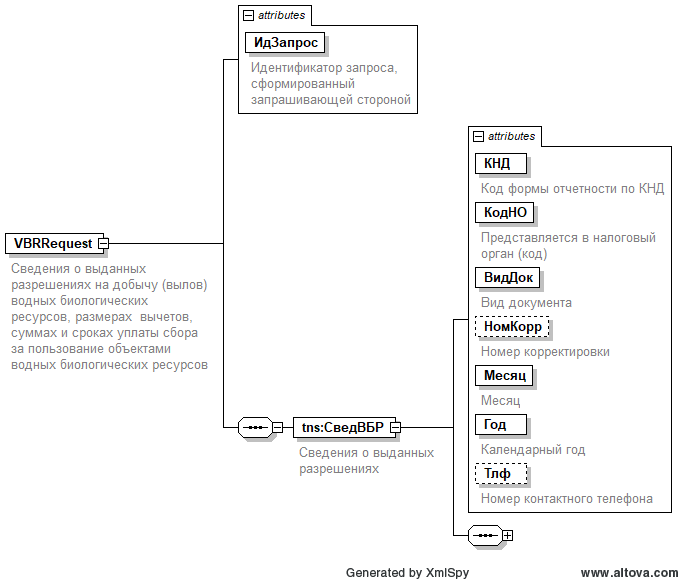 Рисунок 1. Диаграмма структуры документа обменаТаблица 4.1.1Сведения о выданных разрешениях на добычу (вылов) водных биологических ресурсов, размерах вычетов, суммах и сроках уплаты сбора за пользование объектами водных биологических ресурсов (VBRRequest)Таблица 4.1.2Сведения о выданных разрешениях (СведВБР)Таблица 4.1.3Сведения об органе, выдающем разрешения на добычу (вылов) водных биологических ресурсов (СвОрг)Таблица 4.1.4Сведения о выданных организациям и индивидуальным предпринимателям разрешениях на добычу (вылов) водных биологических ресурсов, размере вычета по каждому разрешению, суммах и сроках уплаты сбора за пользование объектами водных биологических ресурсов (СведРазрЮЛИП)Таблица 4.1.5Сведения об организации, которой выдано разрешение (СвЮЛ)Таблица 4.1.6Сведения об индивидуальном предпринимателе, которому выдано разрешение (СвИП)Таблица 4.1.7Сведения о выданных физическим лицам, не являющимся индивидуальными предпринимателями, разрешениях на добычу (вылов) водных биологических ресурсов, суммах и сроках уплаты сбора за пользование объектами водных биологических ресурсов (СведРазрФЛ)Таблица 4.1.8Сведения о выданных физическим лицам, не являющимся индивидуальными предпринимателями, разрешениях на добычу (вылов) водных биологических ресурсов, суммах и сроках уплаты сбора за пользование объектами водных биологических ресурсов, по КБК и ОКТМО (СведРазрФЛКБК)Таблица 4.1.9Сведения о физическом лице, не являющемся индивидуальным предпринимателем, которому выдано разрешение на добычу (вылов) водных биологических ресурсов (СвФЛ)Таблица 4.1.10Сведения о водных биологических ресурсах (СведВБРФЛ)Таблица 4.1.11Сведения об изменениях, внесенных в ранее выданные организациям и индивидуальным предпринимателям разрешения на добычу (вылов) водных биологических ресурсов, а также изменениях сумм и сроков уплаты сбора за пользование объектами водных биологических ресурсов (СведРазрИзм)Таблица 4.1.12Сведения об организации, которой выдано разрешение (СвЮЛ)Таблица 4.1.13Сведения об индивидуальном предпринимателе, которому выдано разрешение (СвИП)Таблица 4.1.14Фамилия, имя, отчество физического лица (ФИОТип)Таблица 4.1.15Сведения о разрешении (СведРазрТип)Таблица 4.1.16Сведения о вычете (СведВычТип)Таблица 4.1.17Сведения о водных биологических ресурсах (СведВБРТип)Таблица 4.1.18Сведения о документе, удостоверяющем личность (УдЛичнФЛТип)Наименование элементаСокращенное наименование (код) элементаПризнак типа элементаФормат элементаПризнак обязательности элементаДополнительная информацияИдентификатор запроса, сформированный запрашивающей сторонойИдЗапросAT(1-36)ОТиповой элемент <ИдЗапросТип>.Рекомендуется использовать глобально уникальный идентификатор (GUID)Сведения о выданных разрешенияхСведВБРСОСостав элемента представлен в таблице 4.1.2 Наименование элементаСокращенное наименование (код) элементаПризнак типа элементаФормат элементаПризнак обязательности элементаДополнительная информацияКод формы отчетности по КНДКНДAT(=7)ОКТиповой элемент <КНДТип>. Принимает значение: 1114004  Представляется в налоговый орган (код)КодНОAT(=4)ОКТиповой элемент <СОНОТип> Вид документаВидДокAT(=1)ОКПринимает значение: 1 – первичный   | 2 – корректирующий   Номер корректировкиНомКоррAN(3)НЭлемент обязателен для <ВидДок> = 2МесяцМесяцAT(=2)ОКПринимает значение в соответствии с приложением № 1 к Порядку заполнения формы сведений о выданных разрешениях на добычу (вылов) водных биологических ресурсов, размерах вычетов, суммах и сроках уплаты сбора за пользование объектами водных биологических ресурсов (далее – Порядок заполнения):Календарный годГодAОТиповой элемент <gYear>.
Год в формате ГГГГНомер контактного телефонаТлфAT(1-20)НСведения об органе, выдающем разрешения на добычу (вылов) водных биологических ресурсовСвОргСОСостав элемента представлен в таблице 4.1.3 Фамилия, имя, отчество (при наличии) уполномоченного лицаФИОСОТиповой элемент <ФИОТип>. Состав элемента представлен в таблице 4.1.14 Сведения о выданных организациям и индивидуальным предпринимателям разрешениях на добычу (вылов) водных биологических ресурсов, размере вычета по каждому разрешению, суммах и сроках уплаты сбора за пользование объектами водных биологических ресурсовСведРазрЮЛИПСНМСостав элемента представлен в таблице 4.1.4.Элемент является обязательным при отсутствии элементов <СведРазрФЛ> и <СведРазрИзм>Сведения о выданных физическим лицам, не являющимся индивидуальными предпринимателями, разрешениях на добычу (вылов) водных биологических ресурсов, суммах и сроках уплаты сбора за пользование объектами водных биологических ресурсовСведРазрФЛСНМСостав элемента представлен в таблице 4.1.7.Элемент является обязательным при отсутствии элементов <СведРазрЮЛИП> и <СведРазрИзм>Сведения об изменениях, внесенных в ранее выданные организациям и индивидуальным предпринимателям разрешения на добычу (вылов) водных биологических ресурсов, а также изменениях сумм и сроков уплаты сбора за пользование объектами водных биологических ресурсовСведРазрИзмСНМСостав элемента представлен в таблице 4.1.11.Элемент является обязательным при отсутствии элементов <СведРазрФЛ> и <СведРазрЮЛИП>Наименование элементаСокращенное наименование (код) элементаПризнак типа элементаФормат элементаПризнак обязательности элементаДополнительная информацияИННИННAT(=10)ОТиповой элемент <ИННЮЛТип> КППКППAT(=9)ОТиповой элемент <КППТип> Наименование элементаСокращенное наименование (код) элементаПризнак типа элементаФормат элементаПризнак обязательности элементаДополнительная информацияСумма сбора, подлежащая уплате (руб.)СумСборУплAN(15)ОКод по ОКТМООКТМОAT(=8) | T(=11)ОКТиповой элемент <ОКТМОТип>.  Принимает значения в соответствии с Общероссийским классификатором территорий муниципальных образованийКод пользования объектомКодПолОбAT(=2)ОКПринимает значение в соответствии с приложением № 3 к Порядку заполненияСведения о разрешенииСведРазрСОТиповой элемент <СведРазрТип>. Состав элемента представлен в таблице 4.1.15 Сведения об организации, которой выдано разрешение   |СвЮЛСОСостав элемента представлен в таблице 4.1.5 Сведения об индивидуальном предпринимателе, которому выдано разрешениеСвИПСОСостав элемента представлен в таблице 4.1.6 Сведения о вычетеСведВычСОТиповой элемент <СведВычТип>. Состав элемента представлен в таблице 4.1.16 Сведения о водных биологических ресурсахСведВБРСОМТиповой элемент <СведВБРТип>. Состав элемента представлен в таблице 4.1.17 Наименование элементаСокращенное наименование (код) элементаПризнак типа элементаФормат элементаПризнак обязательности элементаДополнительная информацияНаименование организацииНаимОргAT(1-1000)ОИНН организацииИННЮЛAT(=10)ОТиповой элемент <ИННЮЛТип> КПП организацииКППAT(=9)ОТиповой элемент <КППТип> Наименование элементаСокращенное наименование (код) элементаПризнак типа элементаФормат элементаПризнак обязательности элементаДополнительная информацияИНН физического лицаИННФЛAT(=12)ОТиповой элемент <ИННФЛТип> Фамилия, имя, отчество (при наличии)ФИОСОТиповой элемент <ФИОТип>. Состав элемента представлен в таблице 4.1.14 Наименование элементаСокращенное наименование (код) элементаПризнак типа элементаФормат элементаПризнак обязательности элементаДополнительная информацияКод бюджетной классификацииКБКAT(=20)ОКТиповой элемент <КБКТип> Код по ОКТМООКТМОAT(=8) | T(=11)ОКТиповой элемент <ОКТМОТип>.  Принимает значения в соответствии с Общероссийским классификатором территорий муниципальных образованийСведения о выданных физическим лицам, не являющимся индивидуальными предпринимателями, разрешениях на добычу (вылов) водных биологических ресурсов, суммах и сроках уплаты сбора за пользование объектами водных биологических ресурсов, по КБК и ОКТМОСведРазрФЛКБКСОМСостав элемента представлен в таблице 4.1.8 Наименование элементаСокращенное наименование (код) элементаПризнак типа элементаФормат элементаПризнак обязательности элементаДополнительная информацияКод пользования объектомКодПолОбAT(=2)ОКПринимает значение в соответствии с приложением № 3 к Порядку заполненияСведения о разрешенииСведРазрСОТиповой элемент <СведРазрТип>. Состав элемента представлен в таблице 4.1.15 Фамилия, имя, отчество (при наличии)ФИОСОТиповой элемент <ФИОТип>. Состав элемента представлен в таблице 4.1.14 ИНН физического лица   |ИННФЛПT(=12)ОТиповой элемент <ИННФЛТип> Сведения о физическом лице, не являющемся индивидуальным предпринимателем, которому выдано разрешение на добычу (вылов) водных биологических ресурсовСвФЛСОСостав элемента представлен в таблице 4.1.9 Сведения о водных биологических ресурсахСведВБРФЛСОМСостав элемента представлен в таблице 4.1.10 Наименование элементаСокращенное наименование (код) элементаПризнак типа элементаФормат элементаПризнак обязательности элементаДополнительная информацияДата рожденияДатаРождAОТиповой элемент <date>.Дата в формате ГГГГ-ММ-ДДНомер контактного телефонаТлфAT(1-20)ОСведения о документе, удостоверяющем личностьУдЛичнФЛСОТиповой элемент <УдЛичнФЛТип>. Состав элемента представлен в таблице 4.1.18 Наименование элементаСокращенное наименование (код) элементаПризнак типа элементаФормат элементаПризнак обязательности элементаДополнительная информацияКод наименования объектаКодОбAT(=4)ОКПринимает значение в соответствии с приложением № 2 к Порядку заполненияКоличествоКоличAN(10.3)ОСумма сбора (руб.)СумСборПодлУплAN(15)ОНаименование элементаСокращенное наименование (код) элементаПризнак типа элементаФормат элементаПризнак обязательности элементаДополнительная информацияДата внесения измененияДатаИзмAОТиповой элемент <date>.Дата в формате ГГГГ-ММ-ДДСумма сбора, подлежащая уплате (руб.)СумСборУплAN(15)ОКод по ОКТМООКТМОAT(=8) | T(=11)ОКТиповой элемент <ОКТМОТип>.  Принимает значения в соответствии с Общероссийским классификатором территорий муниципальных образованийКод пользования объектомКодПолОбAT(=2)ОКПринимает значение в соответствии с приложением № 3 к Порядку заполненияСведения о разрешенииСведРазрСОТиповой элемент <СведРазрТип>. Состав элемента представлен в таблице 4.1.15 Сведения об организации, которой выдано разрешение   |СвЮЛСОСостав элемента представлен в таблице 4.1.12 Сведения об индивидуальном предпринимателе, которому выдано разрешениеСвИПСОСостав элемента представлен в таблице 4.1.13 Сведения о вычетеСведВычСОТиповой элемент <СведВычТип>. Состав элемента представлен в таблице 4.1.16 Сведения о водных биологических ресурсахСведВБРСОМТиповой элемент <СведВБРТип>. Состав элемента представлен в таблице 4.1.17 Наименование элементаСокращенное наименование (код) элементаПризнак типа элементаФормат элементаПризнак обязательности элементаДополнительная информацияНаименование организацииНаимОргAT(1-1000)ОИНН организацииИННЮЛAT(=10)ОТиповой элемент <ИННЮЛТип> КПП организацииКППAT(=9)ОТиповой элемент <КППТип> Наименование элементаСокращенное наименование (код) элементаПризнак типа элементаФормат элементаПризнак обязательности элементаДополнительная информацияИНН физического лицаИННФЛAT(=12)ОТиповой элемент <ИННФЛТип> Фамилия, имя, отчество (при наличии)ФИОСОТиповой элемент <ФИОТип>. Состав элемента представлен в таблице 4.1.14 Наименование элементаСокращенное наименование (код) элементаПризнак типа элементаФормат элементаПризнак обязательности элементаДополнительная информацияФамилияФамилияAT(1-60)ОИмяИмяAT(1-60)ООтчествоОтчествоAT(1-60)ННаименование элементаСокращенное наименование (код) элементаПризнак типа элементаФормат элементаПризнак обязательности элементаДополнительная информацияНомер разрешенияНомРазрAT(=22)ОДата выдачи разрешения (срок уплаты разового взноса)ДатаВыдРазрAОТиповой элемент <date>.Дата в формате ГГГГ-ММ-ДДДата начала срока действия разрешенияДатаНачРазрAОТиповой элемент <date>.Дата в формате ГГГГ-ММ-ДДДата окончания срока действия разрешенияДатаОкончРазрAОТиповой элемент <date>.Дата в формате ГГГГ-ММ-ДДНаименование элементаСокращенное наименование (код) элементаПризнак типа элементаФормат элементаПризнак обязательности элементаДополнительная информацияОснование применения вычетаОснВычAT(=2)ОКПринимает значение в соответствии с приложением № 4 к Порядку заполненияСумма вычета (руб.)ПримСумAN(15)НЭлемент является обязательным при значении элемента <ОснВыч> = 01 | 02 | 03 и должен отсутствовать при <ОснВыч> = 00Наименование элементаСокращенное наименование (код) элементаПризнак типа элементаФормат элементаПризнак обязательности элементаДополнительная информацияКод наименования объектаКодОбAT(=4)ОКПринимает значение в соответствии с приложением № 2 к Порядку заполненияКоличествоКоличAN(10.3)ОСумма сбора (руб.)СумСборAN(15)ОНаименование элементаСокращенное наименование (код) элементаПризнак типа элементаФормат элементаПризнак обязательности элементаДополнительная информацияКод вида документаКодВидДокAT(=2)ОКПринимает значение в соответствии с приложением № 5 к Порядку заполненияСерия и номер документаСерНомДокAT(1-25)ОНаименование органа, выдавшего документ, удостоверяющий личностьВыдДокAT(1-255)НДата выдачи документаДатаДокAОТиповой элемент <date>.Дата в формате ГГГГ-ММ-ДД